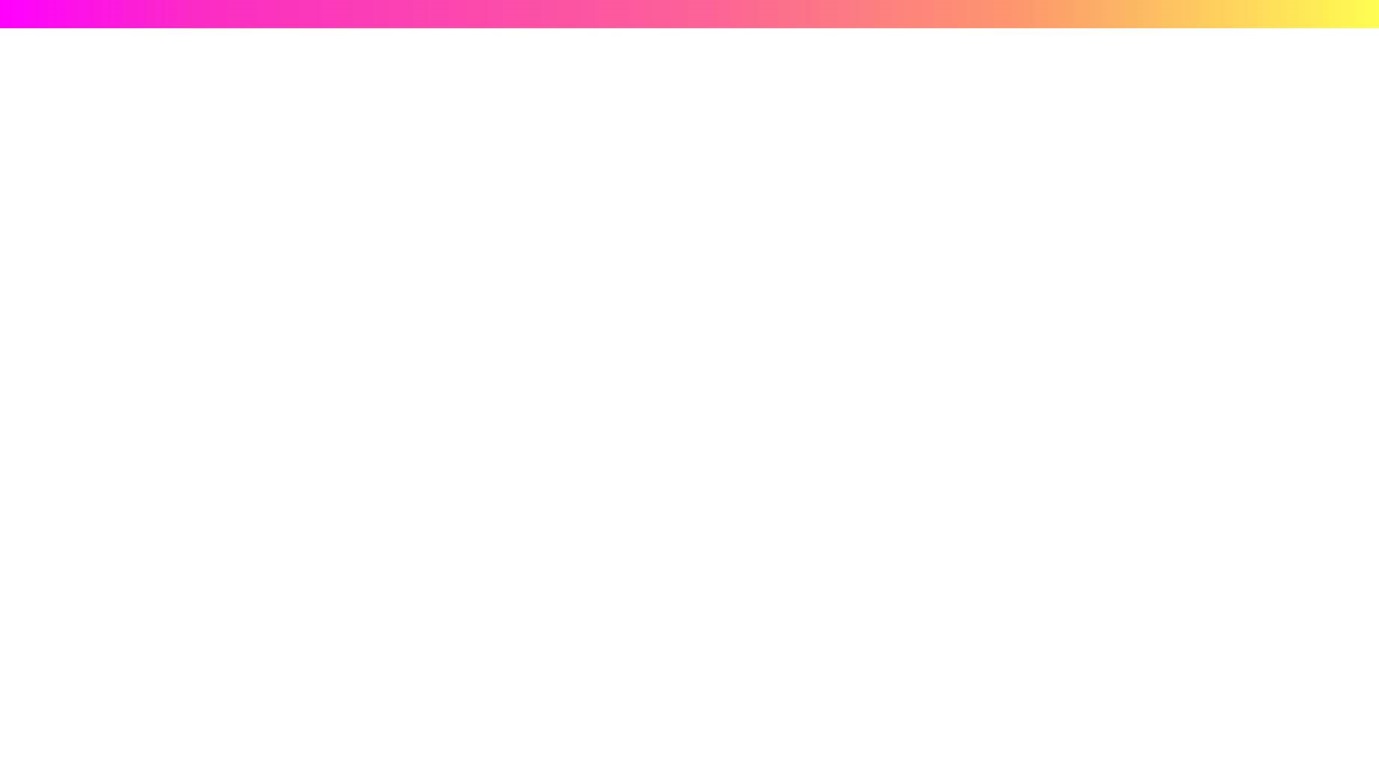 Differentiating for Learning in STEM Teaching 
What you already know at the start of the sessionKWhat you wonder about the upcoming learningWWhat you have learned at the end of the sessionLReflection on how you learnedH